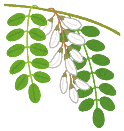 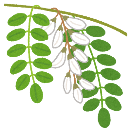 平成30年度講習会状況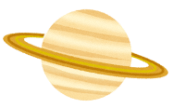 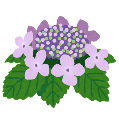 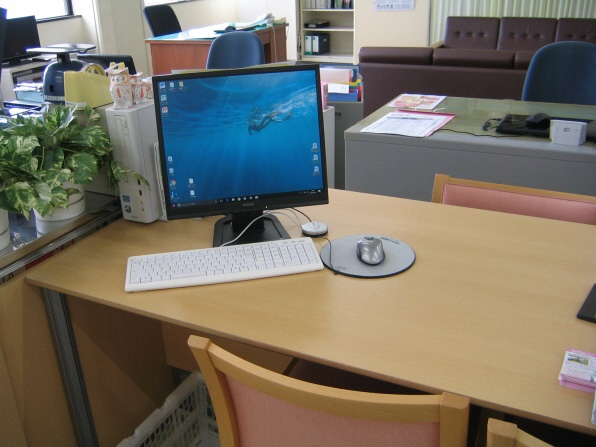 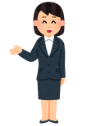 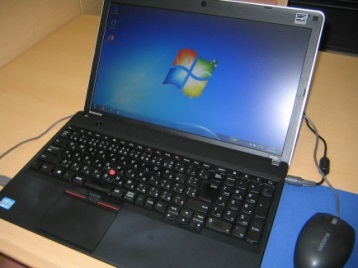 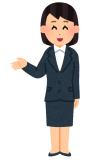 講習名期間定員時間場所ﾃｷｽﾄ代（概ね）締切●介護職員初任者研修講習会ｽｸｰﾘﾝｸﾞ4か月程度4/1～2/2810名程度9時半～16時半秋田教室・本荘教室御所野教室・大館教室・大曲教室13,608円9/30●経理事務日商簿記3級講習会（土曜）全20回5/26～11/1710名程度10時～14時20分秋田県社会福祉会館秋田市開催中途中参加相談可開催中途中参加相談可●パソコン個別コース　全10回4/1～2/2810名程度各自日程調整可能秋田パソコンスクール秋田市コース及び詳細はセンターまで先着●パソコン個別コース　月4回／3ヵ月4/1～2/2810名程度各自日程調整可能OAステーション・大曲校　・湯沢校コース及び詳細はセンターまで先着●パソコン（土曜）全7回ワード・エクセル応用　10/27～12/810名程度9時半～15時半秋田県社会福祉会館秋田市4,360円6/28●パソコン（夜間）全5回パワーポイント基礎　7/10～7/245名18時半～20時半秋田県社会福祉会館秋田市1,000円6/29●パソコン（夜間）全15回パワーポイント応用　7/31～9/185名18時半～20時半秋田県社会福祉会館秋田市2,000円7/18●パソコン（夜間）　A:名刺＆チラシ　B:日商PC文書検定3級7/10～9/2510名程度18時間～20時半東光コンピュータ.サービス（株）大館市A：1,300円B：1,000円受験料5,400円6/28●セミナー　コースの詳細はセンターまで5/20～2/2810名程度10時～12時時間相談可秋田県社会福祉会館、大館中央公民館横手市わいわいぷらざなし希望日の2週間前●調理師試験講習会7/23・25・309/310名程度9時～17時秋田県社会福祉会館秋田市3,500円7/11●調理師試験講習会10/6・75名程度9時～16時鹿角地方職業能力開発協会詳細はセンターまで8/1●調理師試験講習会県南地域の調理師試験講習は各地域の調理師会の講習会へ参加となります。詳細はセンターまで。県南地域の調理師試験講習は各地域の調理師会の講習会へ参加となります。詳細はセンターまで。県南地域の調理師試験講習は各地域の調理師会の講習会へ参加となります。詳細はセンターまで。県南地域の調理師試験講習は各地域の調理師会の講習会へ参加となります。詳細はセンターまで。県南地域の調理師試験講習は各地域の調理師会の講習会へ参加となります。詳細はセンターまで。県南地域の調理師試験講習は各地域の調理師会の講習会へ参加となります。詳細はセンターまで。◆相談者・登録者／採用者数◆相談者・登録者／採用者数◆相談者・登録者／採用者数◆市町村別相談者数◆市町村別相談者数相談者数40人40人秋田市26人登録者数8人8人能代市1人就職者数6人6人横手市1人大館市1人北秋田市0人◆就職者内訳◆就職者内訳◆就職者内訳由利本荘市3人職種常用パートにかほ市0人専門・管理0人0人男鹿市2人事務0人0人潟上市3人販売・営業1人0人仙北市0人サービス0人4人湯沢市0人　　 製造・技能0人0人大仙市1人農業・農林0人0人鹿角市0人不明1人0人町村2人合計2人4人不明0人